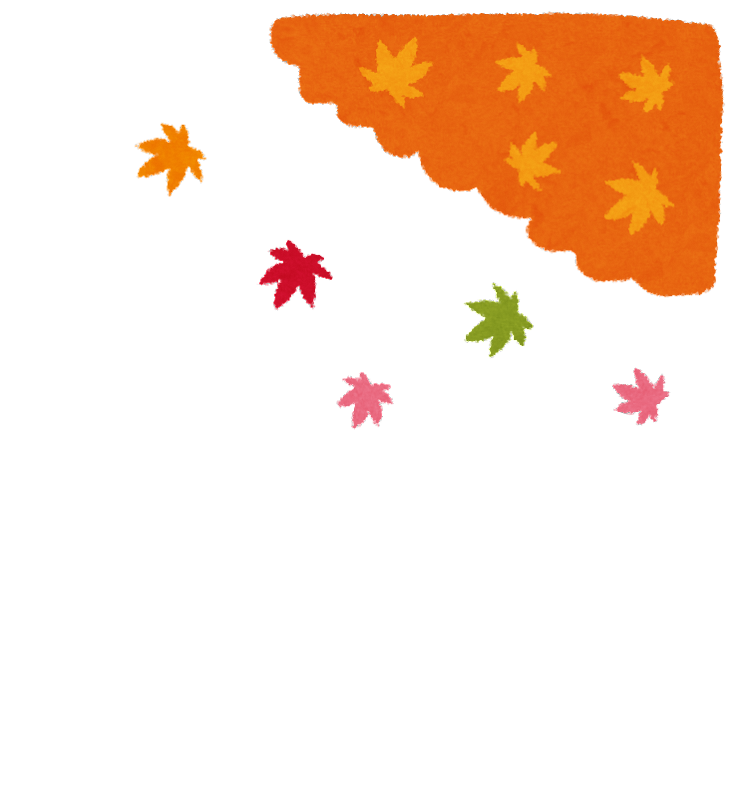 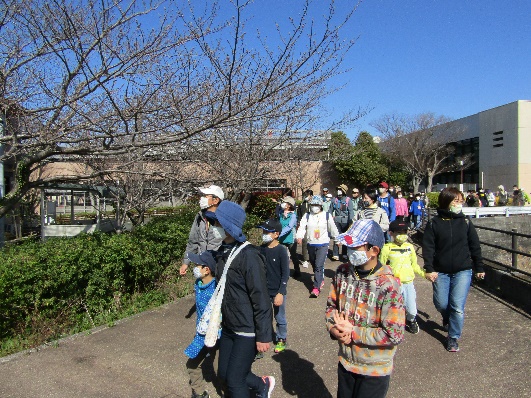 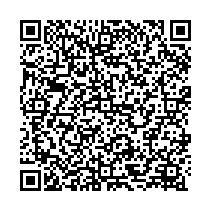 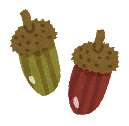 ＾秋のウォーキング　コース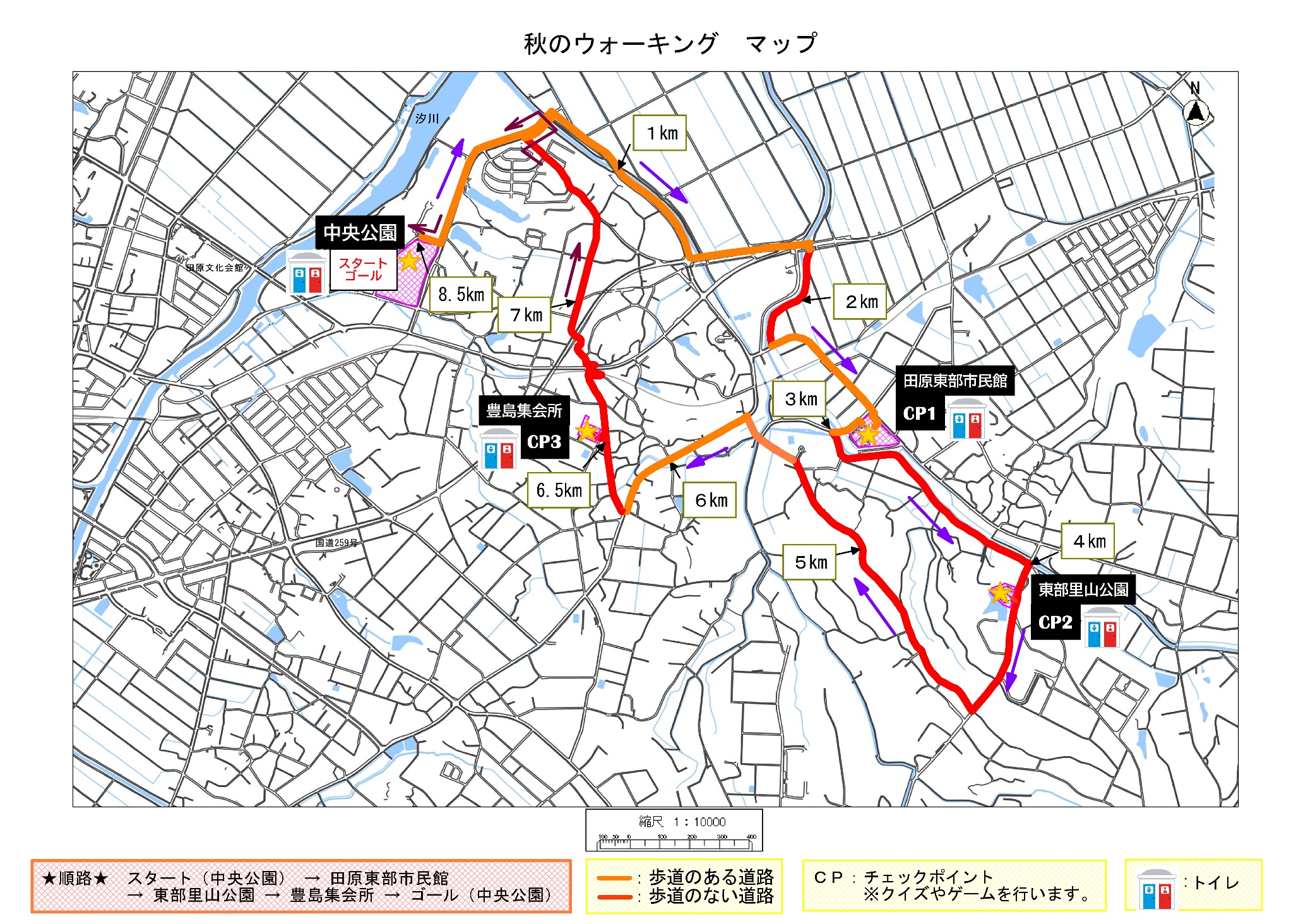 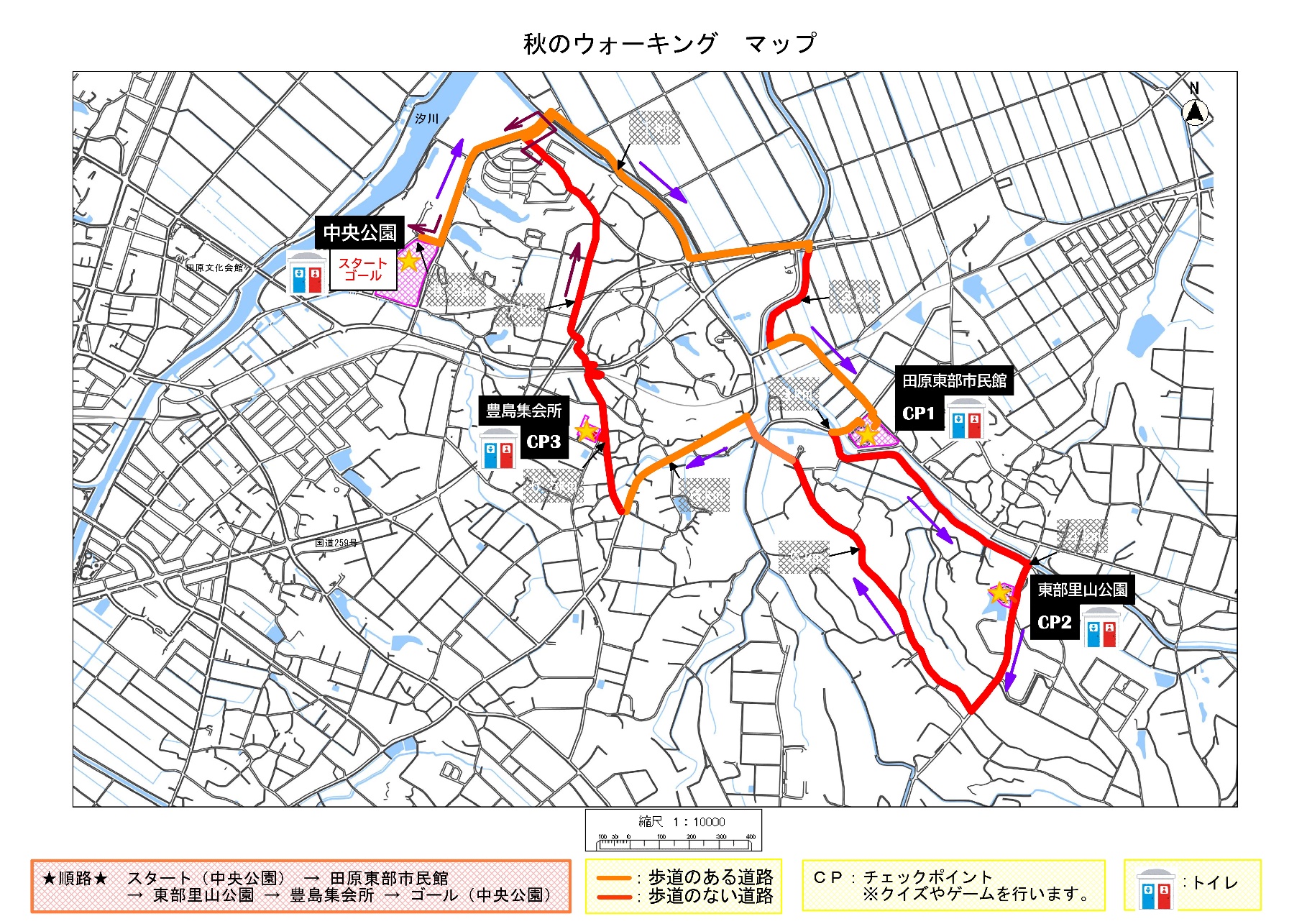 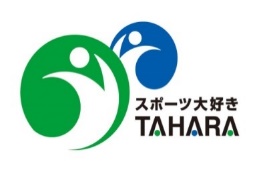 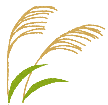 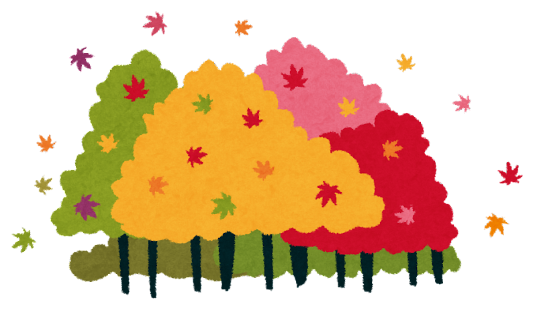 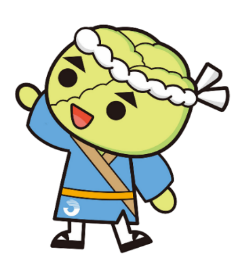 氏　　名年  齢住　　所電話番号代表２３４代表者メールアドレス※荒天中止など、緊急の連絡のため代表者メールアドレス※荒天中止など、緊急の連絡のため代表者メールアドレス※荒天中止など、緊急の連絡のため＠＠